	Page 1 of 4 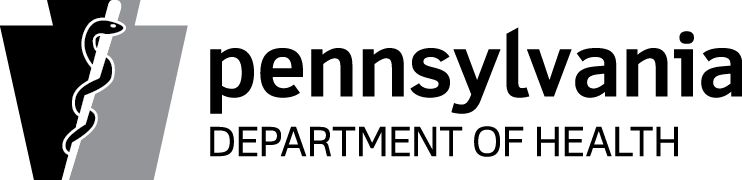 Bureau of Community Health SystemsDivision of School Health  SCHOOL HEALTH RECORDNAME:  LAST, FIRST, MIDDLEBIRTHDATE:  MONTH, DAY, YEARGENDER: MALE            FEMALE  FATHER’S NAME:  LAST, FIRST, MIDDLE       Legal Guardian       Custodial MOTHER’S NAME:  LAST, FIRST, MIDDLE     Legal Guardian        Custodial MOTHER’S NAME:  LAST, FIRST, MIDDLE     Legal Guardian        Custodial PERSON WITH WHOM STUDENT LIVES IF DIFFERENT FROM ABOVE  NAME AND RELATIONSHIP          Legal Guardian      Custodial   PERSON WITH WHOM STUDENT LIVES IF DIFFERENT FROM ABOVE  NAME AND RELATIONSHIP          Legal Guardian      Custodial   PERSON WITH WHOM STUDENT LIVES IF DIFFERENT FROM ABOVE  NAME AND RELATIONSHIP          Legal Guardian      Custodial   SCHOOL YEARSCHOOLDISTRICTCOUNTYSCH YRGRADESPECIAL HEALTH PROBLEMS/PARENT CONCERNS:Page 2 of 4IMMUNIZATION HISTORYVACCINEDOCUMENT: (1) Type of vaccine; (2) Date (month/day/year) for each immunizationDOCUMENT: (1) Type of vaccine; (2) Date (month/day/year) for each immunizationDOCUMENT: (1) Type of vaccine; (2) Date (month/day/year) for each immunizationDOCUMENT: (1) Type of vaccine; (2) Date (month/day/year) for each immunizationDOCUMENT: (1) Type of vaccine; (2) Date (month/day/year) for each immunizationDOCUMENT: (1) Type of vaccine; (2) Date (month/day/year) for each immunizationDOCUMENT: (1) Type of vaccine; (2) Date (month/day/year) for each immunizationDOCUMENT: (1) Type of vaccine; (2) Date (month/day/year) for each immunizationDiphtheria/Tetanus/Pertussis (child)     Type:  DTaP,  DTP or DT12233445Diphtheria/Tetanus/Pertussis (adolescent/adult)     Type: Tdap or Td12233445Polio        Type:  OPV or  IPV12233445Hepatitis B  (HepB)12233445Measles/Mumps/Rubella (MMR)12233445Mumps disease diagnosed by physician  Date:__________Date:__________Date:__________Date:__________Date:__________Date:__________Date:__________Date:__________Varicella:   Vaccine      Disease   12233445Serology: (Identify Antigen/Date/POS or NEG)   i.e. Hep B, Measles, Rubella, Varicella 12233445Meningococcal Conjugate Vaccine (MCV4)12233445Human Papilloma Virus (HPV)     Type: HPV2 or HPV4 12233445Influenza       Type:  TIV (injected)                LAIV (nasal)12233445Influenza       Type:  TIV (injected)                LAIV (nasal)677889910Influenza       Type:  TIV (injected)                LAIV (nasal)1112121313141415Haemophilus Influenzae Type b (Hib)12233445Pneumococcal Conjugate Vaccine (PCV)     Type: 7 or 1312233445Hepatitis A (HepA)12233445Rotavirus12233445Other Vaccines: (Type and Date)Other Vaccines: (Type and Date)Other Vaccines: (Type and Date)Other Vaccines: (Type and Date)Other Vaccines: (Type and Date)Other Vaccines: (Type and Date)Other Vaccines: (Type and Date)Other Vaccines: (Type and Date)Other Vaccines: (Type and Date)IMMUNIZATION EXEMPTION(S) on file:       Medical       Religious/Philosophical        Date Rescinded________IMMUNIZATION EXEMPTION(S) on file:       Medical       Religious/Philosophical        Date Rescinded________IMMUNIZATION EXEMPTION(S) on file:       Medical       Religious/Philosophical        Date Rescinded________IMMUNIZATION EXEMPTION(S) on file:       Medical       Religious/Philosophical        Date Rescinded________IMMUNIZATION EXEMPTION(S) on file:       Medical       Religious/Philosophical        Date Rescinded________IMMUNIZATION EXEMPTION(S) on file:       Medical       Religious/Philosophical        Date Rescinded________IMMUNIZATION EXEMPTION(S) on file:       Medical       Religious/Philosophical        Date Rescinded________IMMUNIZATION EXEMPTION(S) on file:       Medical       Religious/Philosophical        Date Rescinded________IMMUNIZATION EXEMPTION(S) on file:       Medical       Religious/Philosophical        Date Rescinded________VISION SCREENINGVISION SCREENINGVISION SCREENINGDateGradeAnnualAnnualAnnualAnnualGrade 1Grade 1Grade 1 or 2Grade 1 or 2Grade 1 or 2Grade 1 or 2CorrectiveLenses worn during screeningCorrectiveLenses worn during screeningReferralReferralSignature (Screener)DateGradeNear Visual AcuityNear Visual AcuityFar Visual AcuityFar Visual AcuityConvex  (Plus) LensConvex  (Plus) LensColor VisionColor VisionDepth PerceptionDepth PerceptionCorrectiveLenses worn during screeningCorrectiveLenses worn during screeningDate referredDate referral completedSignature (Screener)DateGradeRLRLpassfailpassfailpassfailYesNoDate referredDate referral completedSignature (Screener)Page 3 of 4Page 3 of 4Page 3 of 4DIAGNOSTIC TESTING  i.e. TB Tests, Blood Tests, X-Ray etc.DIAGNOSTIC TESTING  i.e. TB Tests, Blood Tests, X-Ray etc.DIAGNOSTIC TESTING  i.e. TB Tests, Blood Tests, X-Ray etc.DIAGNOSTIC TESTING  i.e. TB Tests, Blood Tests, X-Ray etc.DIAGNOSTIC TESTING  i.e. TB Tests, Blood Tests, X-Ray etc.TestDateResultResultResultTestTestDateResultResultResultTestDateResultSCOLIOSIS SCREENINGSCOLIOSIS SCREENINGDateGradepassfailfailPreviouslydiagnosedPreviouslydiagnosedSignature  (Screener)Date rescreenedpassfailDate referredDate referral  completedSignature  (Re-screener)Signature  (Re-screener)6Screened 6th grade physical  (6th grade physical may be used in place of 6th grade screen)(6th grade physical may be used in place of 6th grade screen)(6th grade physical may be used in place of 6th grade screen)(6th grade physical may be used in place of 6th grade screen)(6th grade physical may be used in place of 6th grade screen)(6th grade physical may be used in place of 6th grade screen)7Page 4 of 4Page 4 of 4Page 4 of 4Page 4 of 4HEARING SCREENINGHEARING SCREENINGHEARING SCREENINGHEARING SCREENINGINDICATE DECIBEL (DB) LEVEL FOR EACH FREQUENCY FAILEDINDICATE DECIBEL (DB) LEVEL FOR EACH FREQUENCY FAILEDINDICATE DECIBEL (DB) LEVEL FOR EACH FREQUENCY FAILEDINDICATE DECIBEL (DB) LEVEL FOR EACH FREQUENCY FAILEDINDICATE DECIBEL (DB) LEVEL FOR EACH FREQUENCY FAILEDINDICATE DECIBEL (DB) LEVEL FOR EACH FREQUENCY FAILEDINDICATE DECIBEL (DB) LEVEL FOR EACH FREQUENCY FAILEDINDICATE DECIBEL (DB) LEVEL FOR EACH FREQUENCY FAILEDINDICATE DECIBEL (DB) LEVEL FOR EACH FREQUENCY FAILEDINDICATE DECIBEL (DB) LEVEL FOR EACH FREQUENCY FAILEDINDICATE DECIBEL (DB) LEVEL FOR EACH FREQUENCY FAILEDINDICATE DECIBEL (DB) LEVEL FOR EACH FREQUENCY FAILEDINDICATE DECIBEL (DB) LEVEL FOR EACH FREQUENCY FAILEDmandated for grades K, 1, 2, 3, 7, 11  andannually for ungraded special educationmandated for grades K, 1, 2, 3, 7, 11  andannually for ungraded special educationmandated for grades K, 1, 2, 3, 7, 11  andannually for ungraded special educationmandated for grades K, 1, 2, 3, 7, 11  andannually for ungraded special educationmandated for grades K, 1, 2, 3, 7, 11  andannually for ungraded special educationDateGradeRight EarRight EarRight EarRight EarRight EarRight EarLeft EarLeft EarLeft EarLeft EarLeft EarLeft EarLeft EarResultsResultsReferralReferralSignature (Screener)DateGrade250500100020004000800025050010002000400080008000passfailDate referredDate referral completedSignature (Screener)GROWTH SCREENINGGROWTH SCREENINGANNUALANNUALANNUALANNUALANNUALANNUALANNUALANNUALDateGradeHeightWeightBMIBMI%Date of notification to parent/guardianSignature (Screener)